GUÍA DE CIENCIA                             Comencemos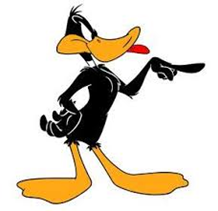 Para trabajar en la siguiente guía debes:Leer y concentrarteOrdenar tu espacio de trabajoTener tus materiales a mano como lápices, goma de borrar Y leer todas las instrucciones dadas en cada actividad I.- Lee con atención las páginas 168 a la 171 de tu texto de estudio.Luego desarrolla las actividades presentadas guíate por los ejemplos dados en el PPT II.- Completa dibujando o recortando lo solicitado en el recuadro del texto pág 168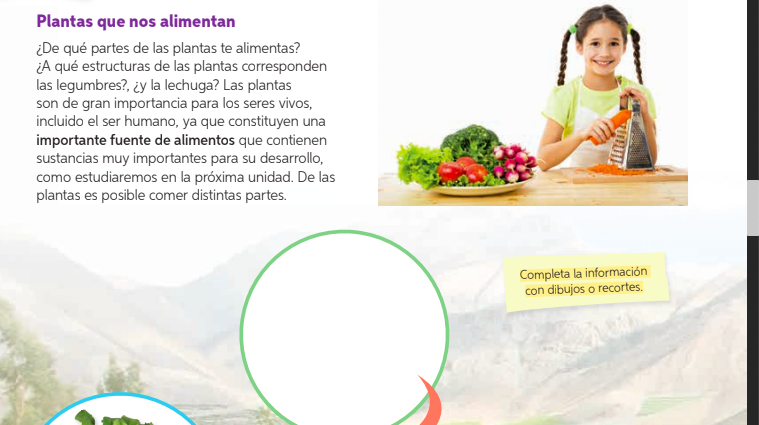 III.- Completa los recuadros con la información solicitada pág 169 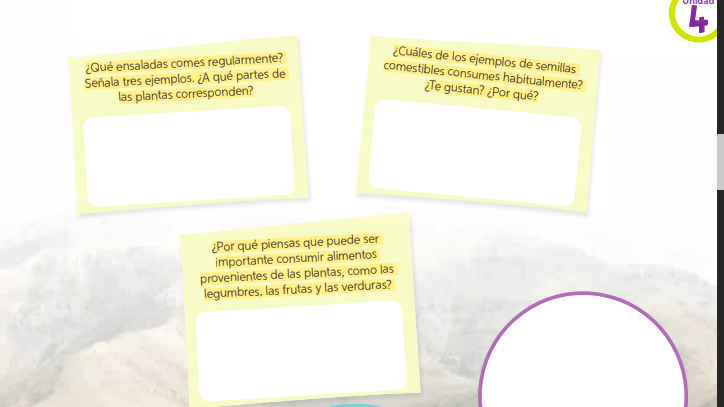 IV. Completa el recuadro guíate por el ejemplo dado página 170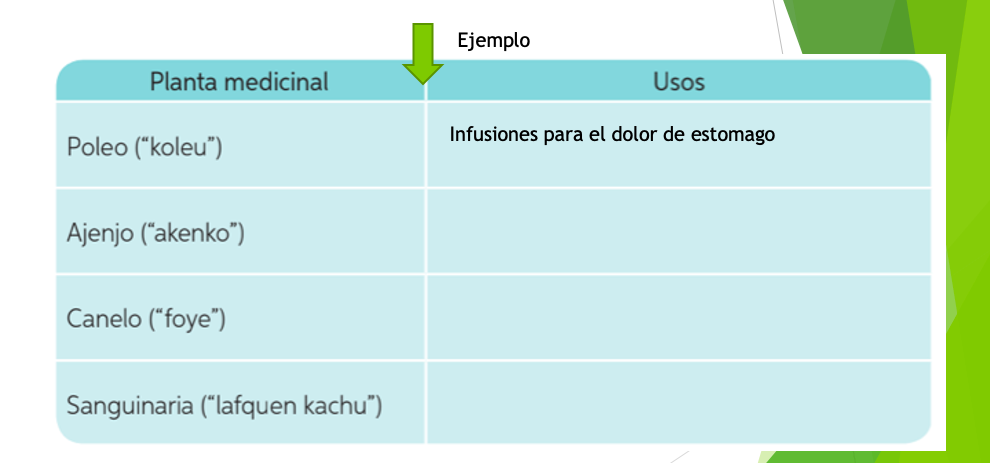 V.- Observa las imágenes y escribe el uso que se les puede dar a estas plantas o a sus partes pág 171 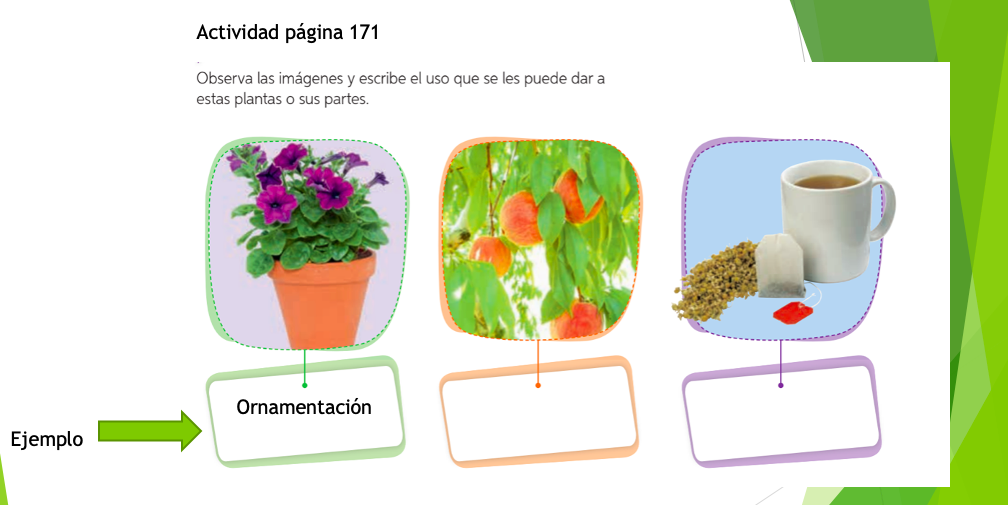 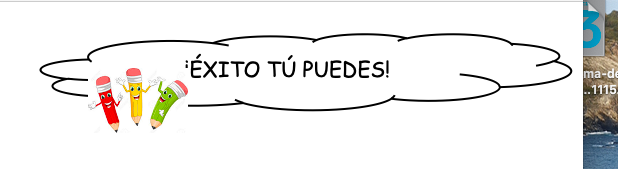 Nombre:Curso: 3°A   Fecha: semana N° 31¿QUÉ APRENDEREMOS?¿QUÉ APRENDEREMOS?¿QUÉ APRENDEREMOS?Objetivo: OA 4Objetivo: OA 4Objetivo: OA 4Contenidos:  Las plantas Contenidos:  Las plantas Contenidos:  Las plantas Objetivo de la semana: Describir la importancia de las plantas para los seres vivos, el ser humano y el medioambiente (por ejemplo: alimentación, aire para respirar, productos derivados, ornamentación, uso medicinal), ilustrando y completando actividades de su texto de estudio, manifestando una actitud de respeto y solidaridad que favorezca la convivencia.Objetivo de la semana: Describir la importancia de las plantas para los seres vivos, el ser humano y el medioambiente (por ejemplo: alimentación, aire para respirar, productos derivados, ornamentación, uso medicinal), ilustrando y completando actividades de su texto de estudio, manifestando una actitud de respeto y solidaridad que favorezca la convivencia.Objetivo de la semana: Describir la importancia de las plantas para los seres vivos, el ser humano y el medioambiente (por ejemplo: alimentación, aire para respirar, productos derivados, ornamentación, uso medicinal), ilustrando y completando actividades de su texto de estudio, manifestando una actitud de respeto y solidaridad que favorezca la convivencia.Habilidad: describir Habilidad: describir Habilidad: describir 